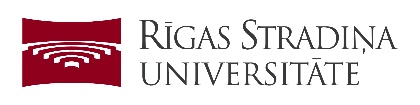 Studiju programmas „Veselības sporta speciālists” reflektanta iestājpārbaudījuma forma 2021. gada vasaras uzņemšanai.Iestājpārbaudījuma forma apstiprināta ar 2020. gada 20. jūlija Rīgas Stradiņa universitātes Uzņemšanas komisijas lēmumu, protokols Nr. 5.Šī pārbaudījuma forma jāiesniedz kopā ar pieteikumu studijām.Reflektanta elektroniskā pieteikuma  ID Nr.Reflektanta vārds, uzvārds:Vai esi ieguvis citu augstāko izglītību?(Norādi augstskolu, studiju programmu un absolvēšanas gadu)Kāpēc Tu vēlies studēt studiju programmā “Veselības sporta speciālists”, kāda ir Tava motivācija? (ne vairāk kā 200 vārdi, 12. fonts)Kāda ir Tava sportošanas pieredze (sākot no bērnības)?(ne vairāk kā 200 vārdi, 12. fonts)Vai esi apguvis kādus profesionālos kursus vai ieguvis kvalifikāciju, kas saistīta izvēlēto specialitāti? (ne vairāk kā 200 vārdi, 12. fonts)Vai Tev ir pieredze nodarbību vadīšanā?(ne vairāk kā 200 vārdi, 12. fonts)Vai iepriekš esi interesējies par veselības sportu un fitnesu? Kādus informācijas avotus, literatūru esi izmatojis?(ne vairāk kā 200 vārdi, 12. fonts)